СООБЩИ, ГДЕ ТОРГУЮТ СМЕРТЬЮ17 марта 2020 г. в администрации Краснокамского городского округа состоялась рабочая встреча с сотрудниками ОКОН ОМВД России по Краснокамскому городскому округу, представителями администрации по контролю и надзору в сфере благоустройства и представителями управляющих организаций. Участниками встречи были рассмотрены вопросы о проведении общероссийской антинаркотической акции «Сообщи, где торгуют смертью» на территории Краснокамского городского округа, о необходимости надлежащего содержания фасадов, подъездов многоквартирных домов, находящихся в управлении и обслуживании управляющих организаций в части своевременного удаления надписей электронных адресов возможного приобретения ПАВ (психоактивных веществ). А также об алгоритме их уничтожения на фасадах, подъездах многоквартирных домов. 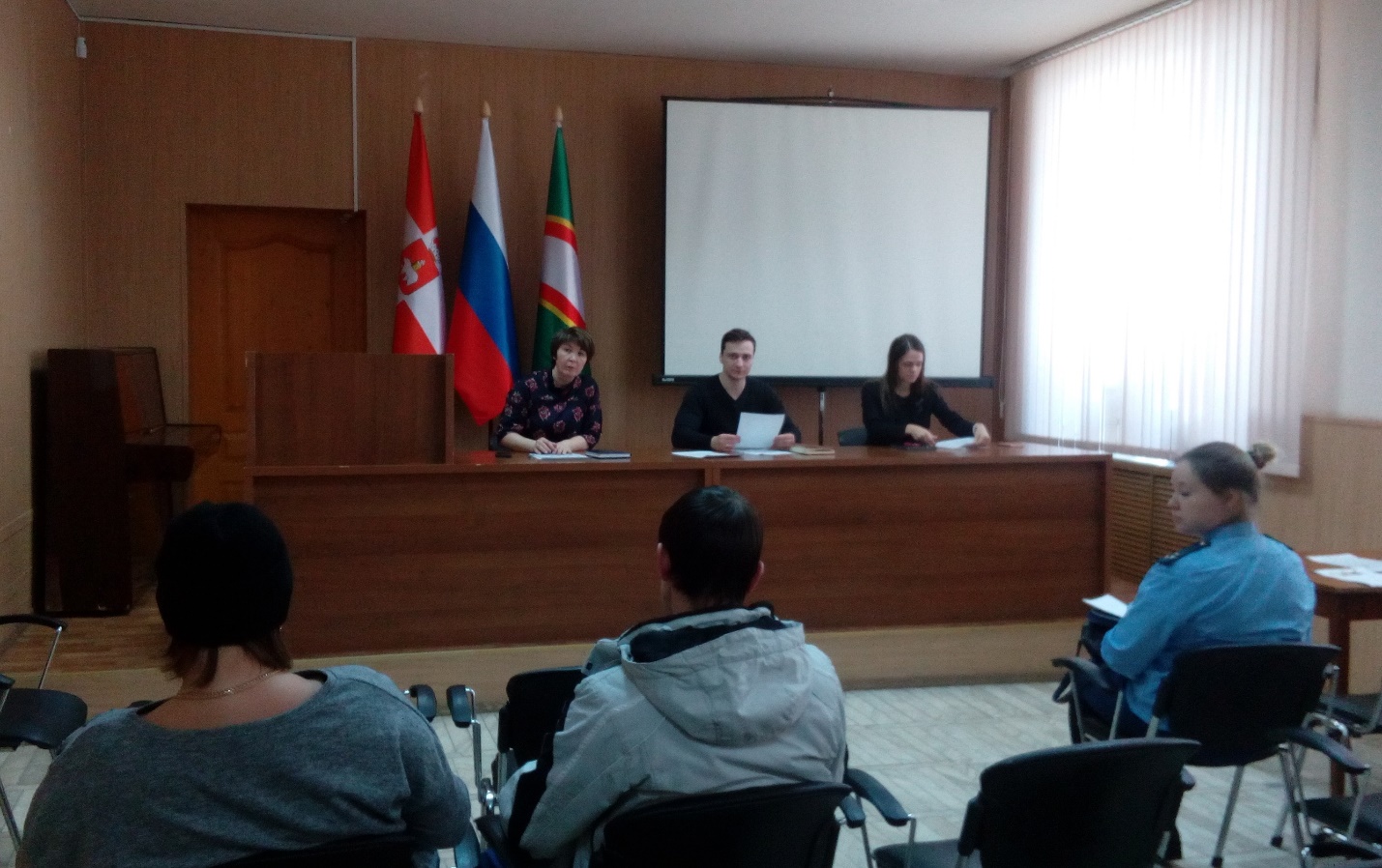 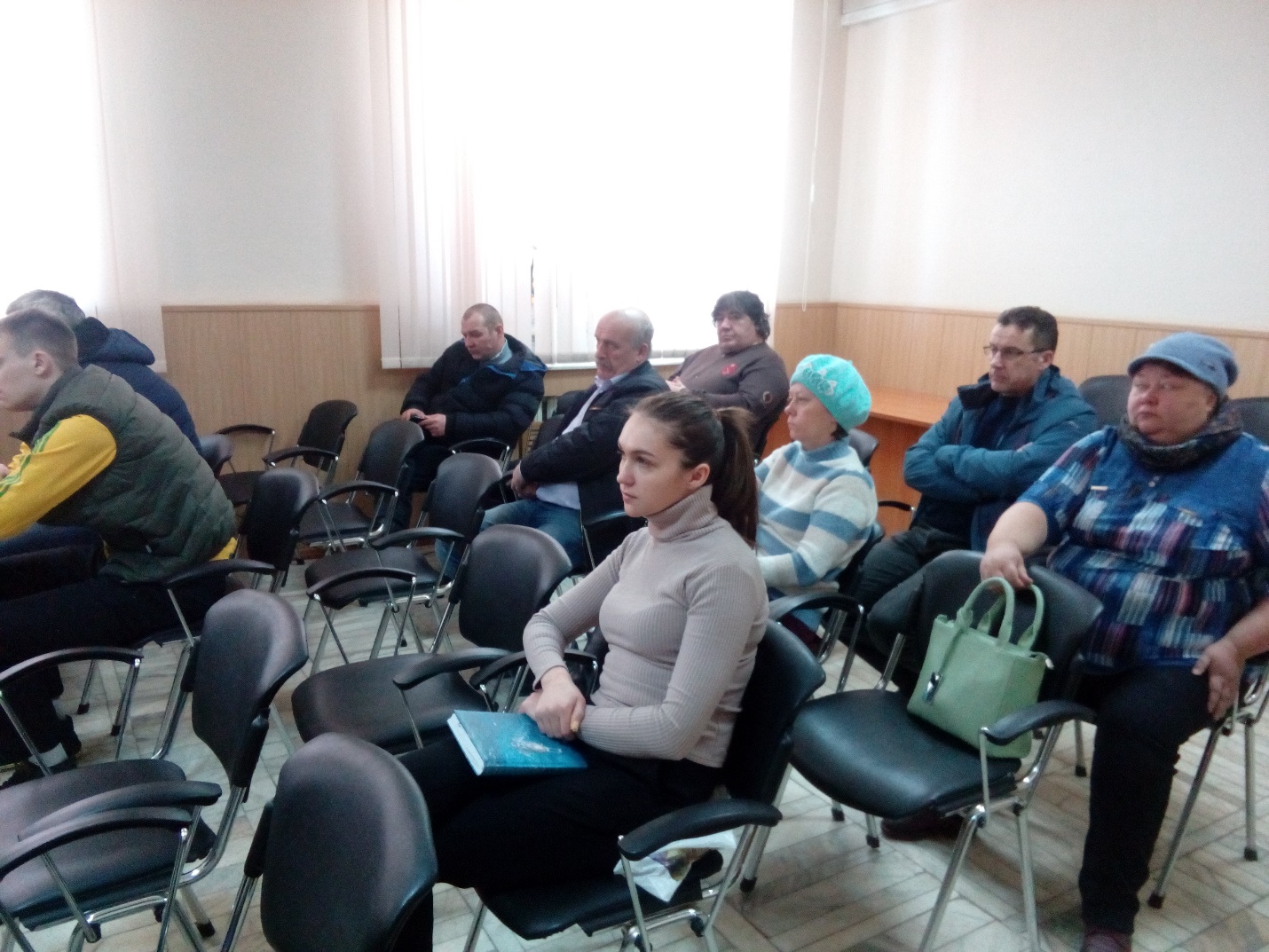 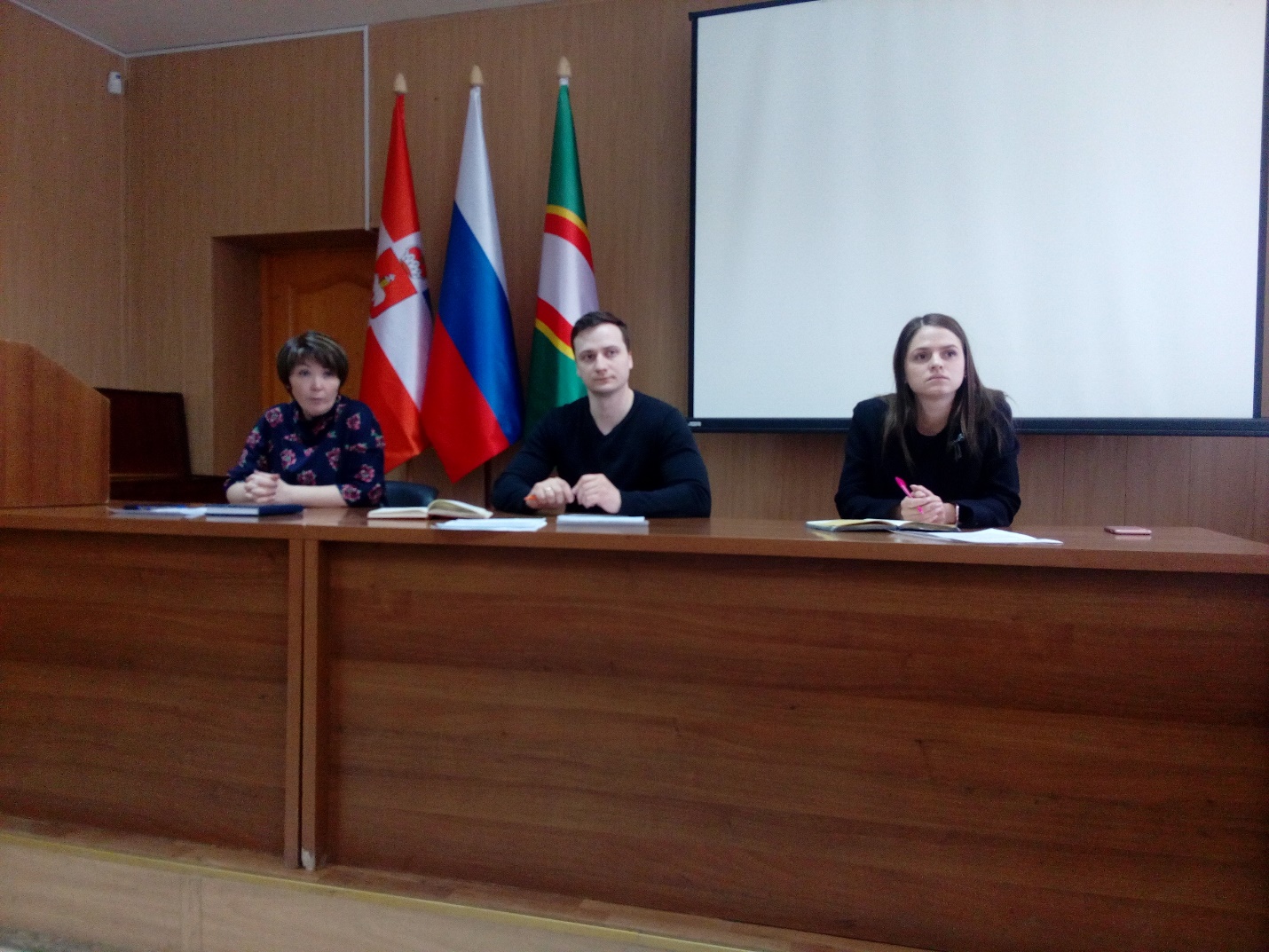 